Publicado en León el 24/01/2019 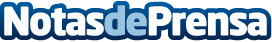 Cuentos del Agua da un paso al frente de la mano de Andrea Gómez, su nueva Directora ArtísticaCuentos del Agua, la firma Leonesa de Eventos y bodas, contrata a Andrea Gómez como directora Artística de la marcaDatos de contacto:Félix Jiménezfelix@cuentosdelagua.comNota de prensa publicada en: https://www.notasdeprensa.es/cuentos-del-agua-da-un-paso-al-frente-de-la_1 Categorias: Interiorismo Moda Artes Visuales Castilla y León Entretenimiento Emprendedores Nombramientos Recursos humanos Celebraciones http://www.notasdeprensa.es